Year 5 – Home Learning Challenge – Easter Week 2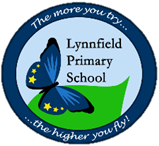 Fun things to do this week….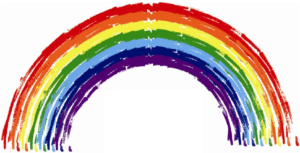 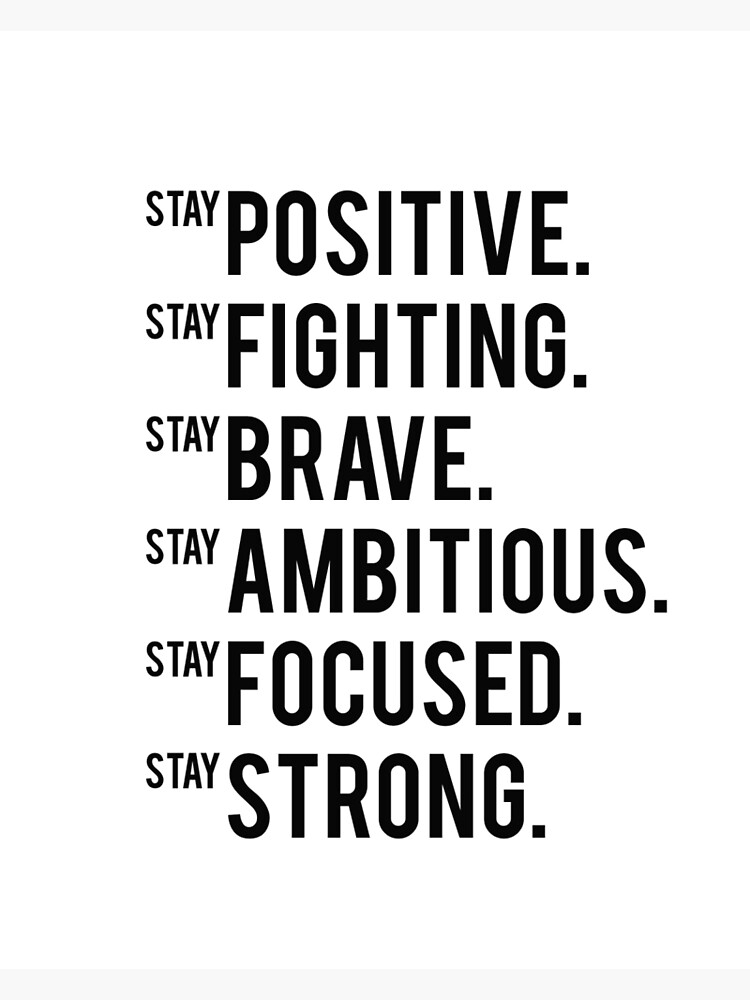 